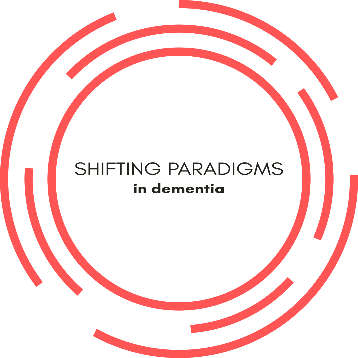 Workshop 1.  Shifting paradigms: The politics of dementia in an era of uncertaintyThe goal of this programme is to ‘shift paradigms’ within dementia, by challenging current thinking and practice through collaboration and the involvement of people with dementia.  This seminar series will forge partnerships between people with dementia, communities and universities in order to promote the sustainable development of dementia friendly communities, policy and research.The first seminar is led by organisations of people living with dementia and focuses on the gap between policy and the realities that people living with dementia face in Scotland and beyond.10.00-10.15am 	Introduction to the seminar series 
Dr Grant Gibson.  University of Stirling.  Dr Diane Pennington.  University of Strathclyde.  Dr Sue Northrop.  Dementia Friendly East LothianMorning session – Dementia, citizenship, and everyday life– experiences of people with dementia10.15-10.45am 	Session 1.  – Dementia and experiences of engaging with the state. Joy Watson.  Dementia Diaries.10.45-11.15am 	Session 2. –  Experiences of the Dementia assessment Agnes Houston MBE.  Dementia Alumni and Scottish Dementia Working Group11.15-11.30 am Coffee Break11.30-12.30 pm Morning workshop. Critiquing dementia friendliness, perspectives from everydaylife12.30-1.30 pm 	LunchAfternoon session – continuing to promote citizenship and dementia in Scotland1.30-2.00 pm 	Session 3. - Starting with Rights: looking through the other end of the telescope.  		Philly Hare.  Director, Innovations in Dementia2.00-2.30 pm	Session 4. – the Scottish Dementia Strategy - reactions from DEEP groups"Paul Thomas.  Dementia Engagement and Empowerment project2.30-2.45 pm 	Coffee Break2.45-3.45pm	Afternoon Workshop – putting right based approaches to the test in Scotland3.45-4.00 pm 	Concluding comments
                	Dr Grant Gibson.  University of Stirling